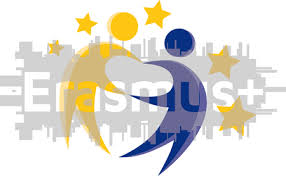 Concursul Calendarul eTwinning 2024 - Formular de înscriereNumele și prenumele cadrului didactic îndrumător: Școala, localitatea, județul:Telefon:Data înscrierii pe platforma eTwinning:             Adresa de email:În calitate de cadru didactic îndrumător, participant la Concursul de Fotografie Calendarul eTwinning 2024, declar că am citit Regulamentul de participare, sunt de acord să îl respect și înscriu următoarea fotografie:Titlul lucrării:Numele și prenumele elevei/elevului autor al fotografiei:Data: